Resultados de medicionesTabla 1: medidas directas del calibreH=42,32 mm±0,04 mm            	(ver apéndice 2)D=28,03 mm±0,07 mmV=26,1 cm3±0,2 cm3 =8,3 g/cm3±0,1 g/cm3Tabla 2: medidas directa de balanzaTabla 3: medida directa de reglaH=41 mm±2 mm	 	(ver apéndice 3)D=27 mm±2 mmV=24 cm3±5 cm3 =9 g/cm3±2 g/cm3  Tabla 4: medidas indirectas de probeta	V=26 cm3±4 cm3		(ver apéndice 4) =9 g/cm3±2 g/cm3Comparacion de volumen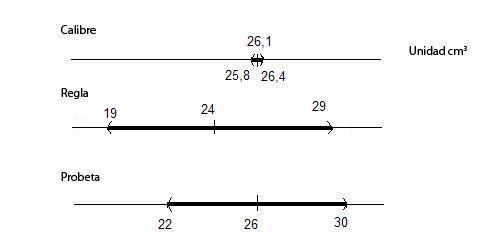 Nº MuestraAltura (mm)Incerteza (mm)Diámetro(mm)Incerteza (mm)142,340,0228,000,02242,320,0228,060,02342,320,0228,000,02442,300,0228,000,02542,320,0228,100,02Masa(g)Error (g)216,0±0,5Nº MuestraAltura (mm)Incerteza (mm)Diámetro (mm)Incerteza (mm)14122722422282341227244122725412272Volumen inicial(cm3)Volumen final (cm3)Error absoluto(cm3)1001264